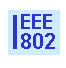 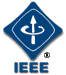 IEEE P802.21 Media Independent ServicesMinutes of the IEEE P802.21 Working Group (DCN 21-19-0030-0000)Session #90 Meeting, Vancouver, BC, CanadaChair: Subir Das			Vice Chair: Hyeong Ho Lee Meeting minutes are scribed by Hyeong Ho LeeDay 1 PM1 (1:30pm-3:30pm), March 11, 2019: Room Brighton (HRV  4th Floor)IEEE 802.21 WG Opening Plenary: Meeting is called to order at 1:40pm by Subir Das, Chair of IEEE 802.21 WG with opening notesMarch, 2019 Meeting Agenda (DCN: 21-19-0018-01-0000)Agenda bashing:Agenda was modified by adding Presentation in NENDICA (8:30-9:30p on Tuesday).The revised agenda (DCN 21-19-0018-02-0000) was approved without any objection.IEEE 802.21 Session #90 Opening Plenary Notes (21-19-0020-00-0000)Meeting logistics: Meeting room Brighton (Hyatt Regency); 802.1: Saturna (Fairmont); 802.3: British Columbia (Fairmont)  http://mentor.ieee.org/802.21/documentsAttendance procedures, logistics, breaks: useful website http://ieee802.linespeed.io/Duty to inform slides 1-4, etc.Request to make Intellectual Property declaration.No one declared any patent claims in this session.LMSC Chair’s Guidelines on Commercialism at meetings.Working Group Status IEEE 802.21/Cor1 Standard was published in 2018.ISO/IEC/JTC1 SC6 published three IEEE 802.21 Standards in 2018.Study Group on ‘Network Enablers for Seamless HMD based VR Content Service’ was approved in November, 2018.Dongil Dillon Seo is the Chair of the SG.Working Group Objectives for March meetingStudy Group Sessions Presentations to other WGs and TAGsPAR/CSD DiscussionSession #89 minutes (DCN: 21-19-0017-00-0000) was approved without any objections.WG Chair gave the EC opening meeting updates (DCN: ec-19-0010-02-00EC, ec-19-0027-02-00EC, ec-19-0032-01-00EC, ec-19-0037-01-00EC).Terminology Changes (DCN ec-19-0037-01-00EC)From ‘Sponsor’ to ‘Standards Committee’From ‘Study Group’ to ‘PAR Study Group’Event Conduct and Safety Statement (DCN ec-19-0032-01-00EC)Tutorial on Spectrum Sharing will be held on Monday (March 11) evening.WG Chair presented overview of IEEE 802.21 in the Fellowship program session on Sunday (March 10)Plan for SG on Network Enablers for Seamless HMD based VR Content ServiceSG chair presented VR SG meeting plan (DCN: 21-19-0021-00-0000), and it will be updated at the SG opening session.The goal of this SG meeting is to draft PAR scope and CSD.SG Chair presented in IEEE 802.1 session on AM2 Monday, and he will present in NENDICA session on Tuesday evening, and in IEEE 802.3 session on PM1 Thursday.Meeting was recessed at 3:25pm.Day 2 AM1 (8:00am-10:00am), March 12, 2019: Room Brighton (HRV  4th Floor)Meeting is called to order at 8:00am by Subir Das, Chair of IEEE 802.21 WG with revised agenda.WG meeting Agenda was revised and uploaded as DCN 21-19-0018-02-0000.Meeting reviewed PAR and CSD of IEEE 802.11be - Amendment, Enhancements for Extremely High Throughput (EHT).PAR and CSD of IEEE 802.11be are in DCN 11-18-1231-04-0eht and 11-18-1233-04-0eht, respectively.Questions for clarification on scope of the project in PAR documentWhat is the expected average throughput per station in a dense deployment scenario?Are very low latency and jitter in scope of the project? If the answer is yes, what are the target values for latency and jitter?Suggestion on CSD documentIf the scope includes very low latency and jitter, it could be another distinct identity in 1.2.3 Distinct Identity.Meeting was recessed at 10:15am.Day 3 PM1 (1:30pm-3:30pm), March 13, 2019: Room Brighton (HRV  4th Floor)Meeting is called to order at 1:32pm by Subir Das, Chair of IEEE 802.21 WG.WG meeting Agenda has been revised as in DCN 21-18-0079-03-0000.SG session on PM2 today is cancelled, and WG closing plenary is moved to AM2 Thursday, WG reviewed responses on the comments of IEEE 802.11be PAR and CSD.Comments and Responses are in DCN 11-19-0459-03.Revised PAR and CSD are in DCN 11-18-1231-06 and 11-18-1233-06, respectively.Question on the revised PAR is “what is the meaning of worst-case latency and jitter?”.WG chair requested SG chair to present future SG plan in WG closing plenary tomorrow.Meeting was recessed at 3:30pm.Day 4 AM2 (10:30am-12:30pm), March 14, 2019: Room Brighton (HRV  4th Floor)802.21 WG Closing Plenary: Meeting is called to order at 12:15pm by Subir Das, Chair of IEEE 802.21 WG WG reviewed WG chair’s presentation material for IEEE EC closing plenary meeting.Study Group ReportSG Chair, Dongil Dillon Seo, presented the SG report (DCN: 21-19-0028-00-0000) and later on updated (DCN-19-0028-01-0000).SG on Network Enablers for seamless HMD based VR Content Service had four sessions and also presented its plan and objectives (DCN # 21-19-0023-00-0000, DCN #21-19-0022-01-0000) in IEEE 802.1 WG, NENDICA, and IEEE 802.3 WG.Presentation by VinayagamDCN #21-19-0025-00-0000, Title: OWC NW Requirements for VR Broadcasting ServiceDCN #21-19-0026-00-0000, Title: Network Considerations for Light Communication based Interactive VR Game ServicesMotion Move to authorize the SG Chair to make a motion to the IEEE 802.21 WG for re-chartering the study group until July, 2019 plenary. (5/0/0)The SG action items are to: Continue to reach out to IEEE 802.1 and 802.3 WGsFollow up with IEEE 802.11 RTA TIG, 802.15 WNG, 802.19 WG, 802.24 TAGStart drafting the scopes for PAR/CSD if neededTeleconference scheduleApril 18, 2019: US EDT 07:30 AM ~ 08:30 AMMay 9, 2019: US EDT 07:30 AM ~ 08:30 AMThe SG meeting minutes is in DCN 21-19-0031-00-0000.IEEE 802.21 Session #90 Closing Plenary Report (DCN: 21-19-0024-00-0000)Work UpdateStudy Group presentations in different groups802.1https://mentor.ieee.org/802.21/dcn/19/21-19-0023-00-0000-the-network-relevance-in-vr.pptxNENDICAhttps://mentor.ieee.org/802.21/dcn/19/21-19-0022-01-0000-why-you-should-care-about-the-vr-network-requirements.pptx802.3 https://mentor.ieee.org/802.21/dcn/19/21-19-0022-01-0000-why-you-should-care-about-the-vr-network-requirements.pptxStudy Group report:https://mentor.ieee.org/802.21/dcn/19/21-19-0028-01-0000-vr-sg-meeting-summary.pptxTeleconferences Thursday, April 18, 2019, 7:30-8:30am, US EDT (8:30-9:30 pm, JST/KST)Thursday, May 09, 2019, 7:30-8:30 am, US EDT (8:30-9:30 pm, JST/KST)WG Motion (Full details are available in 21-19-0024-00-0000)Move to authorize the P802.21 WG Chair to make a motion to the IEEE 802 Executive Committee for re-chartering the Study Group on 'Network Enablers for Seamless HMD-based VR (Virtual Reality) Content Service’.  (7/0/0) Move to authorize the P802.21 WG Chair to make a motion to the IEEE 802 Executive Committee for extension of the Study Group on 'Network Enablers for Seamless HMD-based VR (Virtual Reality) Content Service’. (7/0/0)Future Sessions – 2019Interim: May 12-17, 2019, Grand Hyatt Atlanta in Buckhead, Atlanta, Georgia, USACo-located with all wireless groups Plenary:  July 14-19, 2019, Austria Congress Centre, Vienna, Austria  Co-located with all 802 groupsInterim:  September 15-20, 2019 - Marriott Hanoi, Hanoi Vietnam (TBC)Co-located with all 802 wireless groups Plenary: November 10-15, 2019, Hilton Waikoloa Village, Kona, HI, USA, Co-located with all 802 groups The meeting was adjourned at 12:35pmAttendanceIEEE P802.21 Media Independent ServicesMinutes of the IEEE P802.21 VR Study GroupMarch 2019 Meeting, Vancouver, BC, CanadaChair: Dong Il Dillon SeoMeeting minutes are scribed by Dong Il Dillon Seo due to the absence of Secretary in this meeting.Day 2 AM2 (10:30Am-12:30pm), March 12, 2019: Brighton (4th Floor), Hyatt RegencyMeeting is called to order at 10:30 AM by Dongil Dillon Seo, Chair of SG with opening notesRead the relevant attendance and IP elements.Discussion on March, 2019 Meeting Agenda (DCN: 21-19-0021-03-0000)The agenda was modified and the change was reflectedDiscussion on the feedback from the presentation made to IEEE 802.1 WG on March 11 Title of the Presentation: The Network Relevance in VRDCN: 21-19-0023-00-0000Huawei commented that they are working on a simulation where their equipment can support the VR applications.Huawei believes that the issues raised by this presentation is very relevant to the industrial demandAdditional questions were pushed back to Nendica session on Tuesday eveningDiscussion on new PAR and CSD for the SGDiscussed the direction of PAR and CSDReviewed the past PAR and CSD written for IEEE 802.21 for referenceDiscussed the plan to recruit the members who can appropriately scope and write the PAR and the CSDDiscussed the type of documents that SG may choose to produce if the PAR and CSD cannot be scoped during this time. Suggestion was made to open up the topics that SG wants to solve in non-IEEE 802 organizationsMeeting was adjourned at 12:30 PMDAY 2 PM1 (1:30Pm-3:30Pm), March 12, 2019: Brighton Meeting is called to order at 1:30 PM by Dongil Dillon Seo, Chair of SGDiscussion on the direction where SG should be headingDiscussed how to bring more participants to the SG from the rest of IEEE 802 WGsDiscussed the types of documents that SG can produce if it is not the PAR and the CSDDiscussed the possibility of moving the SG to other WG that can accommodate the scopes of the SGDiscussed how important it is for the SG to make a substantial progress if the SG receives the extension from the LMSC Meeting was adjourned at 3:30 PMDay 3 AM2 (10:30am-12:30pm), March 13, 2019: Brighton Meeting is called to order at 10:30 AM by Dongil Dillon Seo, Chair of SGDiscussion on the feedback from the presentation made to NENDICA on March 12Title of the Presentation: Why You Should Care about VR Network RequirementsDCN: 21-19-0022-01-0000Huawei and Fujitsu showed interests on the issues raised by the presentationDiscussed how we can bring the people who have shown interests on the problem and get their input on the document that the SG will update.Discussed the presentation material for IEEE 802.3 WG meeting.Reviewed the presentation content and modifiedMeeting was adjourned at 12:30 PMDay 4 AM2 (10:30Am-12:30pm), March 14, 2019: BrightonMeeting is called to order at 10:30 AM by Dongil Dillon Seo, Chair of SGDiscussion on the contributed documents (Presenter: Mariappan Vinayagam)Title: OWC NW Requirements for VR Broadcasting ServiceDCN: 21-19-0025-00-0000Title: Network Considerations for Light Communication based Interactive VR Game ServicesDCN: 21-19-0026-00-0000Suggestion was made to work with the SG participants and see if these use cases can fit in the white paper. Meeting was adjourned at 11:50 AMAttendanceChang SooyoungSYCADas SubirPerspectra LabsGoldberg JonathanIEEE-SA ManagerHanatani YoshikazuToshiba Corporation Kim Jeong GonKorea Polytechnic UniversityLee Hyeong HoNetvision Telecom Inc.Mariappan VinayagamSNUSTOh MinseokKyonggi UniversitySeo Dongil DillonVoleR CreativeTakazoe TomokiPanasonic CorporationSeo, Dongil DillonVoleR CreativeChang, Soo YoungSYCADas, SubirPerspectra LabsLee, Hyeong HoNetvision Telecom Inc.Mariappan, VinayagamSNUSTOh, Min SeokKyonggi UniversityKim, Jeong GonKorea Polytechnic UniversityHanatani, YoshikazuToshiba CorporationTakazoe, TomokiPanasonic Corporation